DZIEŃ BABCI I DZIADZIA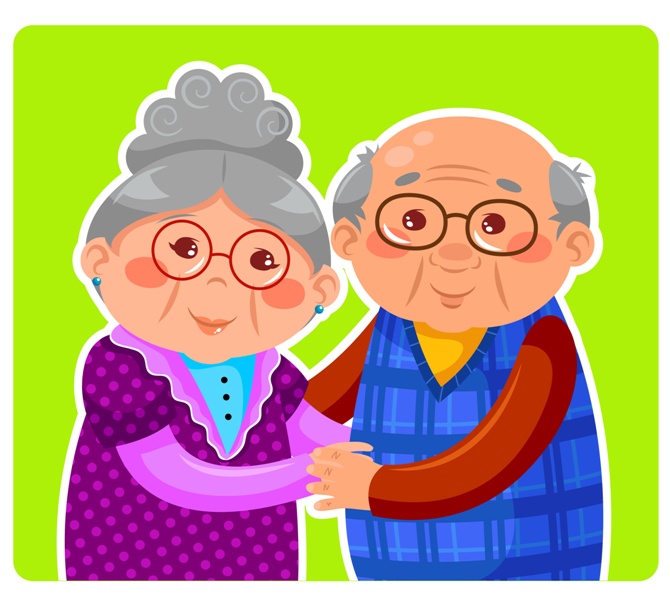 W naszej szkole zapraszanie babć i dziadziów na uroczystość z okazji Ich święta jest tradycją na stałe wpisaną w repertuar uroczystości szkolnych. Święto Babci i Dziadzia to dzień niezwykły, nie tylko dla dzieci, ale przede wszystkim dla babć i dziadziów. To dzień pełen uśmiechów, wzruszeń, łez i radości. Dnia 24 stycznia w Świetlicy Wiejskiej w Tapinie odbyła się ta wspaniała uroczystość. Na wstępie dyrektor szkoły p. Aneta Nowak przywitała wszystkich gości ciepłymi słowami.  	W pięknie udekorowanej sali dzieci klas 0-VI pod kierunkiem p. Anety Nowak, p. Anny Balickiej i p. Elżbiety Marek zaprezentowały program artystyczny. W pierwszej kolejności w inscenizacji pt. „Bajeczka ciepła, jak maskoteczka” wystąpili uczniowie kl. IV-VI. Następnie zaprezentowały się dzieci kl. 0-III, które przedstawiły inscenizację słowno-muzyczno-taneczną 
pt. „Powróćmy  jak  za  dawnych  lat”, po czym odbył się krótki koncert życzeń. Dzieci  w formie wierszy złożyły dziadkom  i babciom życzenia. Następnie wnukowie obdarowali swoich ukochanych gości upominkami, przygotowanymi własnoręcznie. Były to piękne laurki z życzeniami. W trakcie uroczystości babcie i dziadkowie mogli podziwiać swoje pociechy w różnych formach artystycznych. Mali artyści z przejęciem odtwarzali swoje role, a czcigodni goście ze wzruszeniem odbierali czułe słowa, kierowane pod ich adresem. 
Po części artystycznej w wykonaniu uczniów naszej szkoły odbył się koncert „Kapeli Staszkowej” zespołu z sąsiedniej miejscowości (Dobkowice), w której występuje jeden z naszych uczniów- Kamil Kosteczko. Po części artystycznej zaproszono babcie i dziadków  na poczęstunek przygotowany przez Rodziców 	Gorące słowa podziękowania należą się zarówno Nauczycielom, za przygotowanie części artystycznej, jak również Rodzicom, którzy nie tylko dowieźli honorowych gości na uroczystość, ale okazali dużą pomoc: przygotowali poczęstunek dla zaproszonych Gości.Dyrektor kieruje słowa podziękowania do: Pani Anny Rakoczy, Państwa Anny i Adama Gardyan, Pani Bożeny Skop, Państwa Barbary i Grzegorza Balickich, Państwa Marii i Adama Kosteczko, Pani Marii Koniuszy, Pani Agaty Karuś, Pani Renaty Strzelec oraz Rodziców którzy przygotowali pyszne ciasta. Za pomoc dziękuję również Pani Wandzie Gardyan, Pani Joannie Stefanowskiej. 